Iscrizione a Estate Ragazzi anno 2023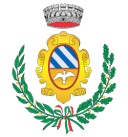 ( 2° 3° 4° 5° elementare – 1° 2° 3° media) IMPORTANTE: Il modulo va restituito in Comune. Occorre prenotare tutte le settimane a cui si intende aderire ENTRO E NON OLTRE il 31/05/2023 al fine di poter assumere adeguato numero di animatori. Il pagamento dovrà essere effettuato con bonifico della Ditta Biale Francesca iban :IT97W0883346900000000000012 la settimana precedente l’inizio dell’estate ragazzi. Chi intende aumentare il numero delle settimane di frequenza quando l’Estate Ragazzi è già in corso dovrà versare un supplemento di Euro 5,00 per ogni settimana aggiunta.Costi : €.33,00 settimanale TUTTO IL GIORNO (dalle 08 alle 17,30).            €.27,00 settimanale MEZZA GIORNATA (dalle 08 alle 12 ) con mensa dalle ore 09,00 alle ore 13,45.                                   Sconto di €.3,00 dal secondo figlio.            Euro 4,50 buono mensaPER LE ISCRIZIONI E LE GITE RIVOLGERSI AL SINDACO.   Recapiti telefonici: 0172-66131 interno 7 cell. 3391968471. Solo i pagamenti alla ditta Biale.Io sottoscritto/a __________________________________________________Genitore di _______________________________________________________nato il _________________ a ________________________________________residente a ___________in via _______________________________________che ha frequentato la classe __________________________________________n. telefono (per reperibilità in caso di necessità) ___________________________ISCRIVO mio/a figlio/a ad Estate Ragazzi anno 2023 nelle seguenti settimane:1a  settimana   (dal 12/06/2023 al 16/06/2023)2°  settimana   (dal 19/06/2023 al 23/06/2023)3a  settimana   (dal 26/06/2023 al 30/06/2023)4°  settimana   (dal 03/07/2023 al 07/07/2023)5°  settimana   (dal 10/07/2023 al 14/07/2023)6°  settimana   (dal 17/07/2023 al 21/07/2023)7a  settimana   (dal 24/07/2023 al 28/07/2023)8°  settimana    (dal 31/07/2023 al 04/08/2023) 9ª  settimana   (dal 07/08/2023 al 11/08/2023)10^ settimana   (dal 14/08 2023 al 18/08/2023)   11^ settimana   (dal 21/08/2023 al 25/08/2023) 12^ settimana   ( dal 28/08/2023 al 01/09/2023)13^ settimana   ( dal 04/09/2023 al 08/09/2023) Con il seguente orario:Solo mattino dalle 09.00 alle 12.00Solo mattino con mensa dalle ore 09,00 alle ore 13,45Mattino e pomeriggio dalle 09.00 alle 12.00 e dalle 14.00 alle 17.30Mattino e pomeriggio con mensa dalle ore 09,00 alle ore 17,30Solo pomeriggio dalle 14.00 alle 17.30Pre estate dalle ore 07,30                                                                                                      Il genitore                                                                                                                                                   ________________________________________________